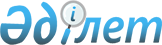 О внесении изменения и дополнения в решение Глубоковского районного маслихата от 21 апреля 2014 года № 26/5-V "Об утверждении Правил оказания социальной помощи, установления размеров и определения перечня отдельных категорий нуждающихся граждан"
					
			Утративший силу
			
			
		
					Решение Глубоковского районного маслихата Восточно-Казахстанской области от 16 июня 2015 года № 37/7-V. Зарегистрировано Департаментом юстиции Восточно-Казахстанской области 7 июля 2015 года № 4021. Утратило силу решением Глубоковского районного маслихата Восточно-Казахстанской области от 18 сентября 2019 года № 34/8-VI.
      Сноска. Утратило силу решением Глубоковского районного маслихата Восточно-Казахстанской области от 18.09.2019 № 34/8-VI (вводится в действие по истечении десяти календарных дней после дня его первого официального опубликования).

      Примечание ИЗПИ.

      В тексте документа сохранена пунктуация и орфография оригинала.

      В соответствии с пунктом 2-3 статьи 6 Закона Республики Казахстан от 23 января 2001 года "О местном государственном управлении и самоуправлении в Республике Казахстан", постановлением Правительства Республики Казахстан от 21 мая 2013 года № 504 "Об утверждении Типовых правил оказания социальной помощи, установления размеров и определения перечня отдельных категорий нуждающихся граждан", Глубоковский районный маслихат РЕШИЛ:

      1. Внести в решение Глубоковского районного маслихата от 21 апреля 2014 года № 26/5-V "Об утверждении Правил оказания социальной помощи, установления размеров и определения перечня отдельных категорий нуждающихся граждан" (зарегистрирован в реестре государственной регистрации нормативных правовых актов под № 3337, опубликован 23 мая 2014 года в газетах "Ақ бұлақ", "Огни Прииртышья") следующие изменение и дополнение: 

      в Правилах оказания социальной помощи, установления размеров и определения перечня отдельных категорий нуждающихся граждан:

      в пункте 9:

      абзац второй подпункта 4) изложить в новой редакции:

      "участникам и инвалидам Великой Отечественной войны – 81 месячный расчетный показатель;";

      подпункт 6) дополнить абзацем пятым следующего содержания:

      "гражданам, больным активной формой туберкулеза и находящимся на амбулаторном лечении – 7,6 месячных расчетных показателей.".

      2. Настоящее решение вводится в действие по истечении десяти календарных дней после дня его первого официального опубликования.
					© 2012. РГП на ПХВ «Институт законодательства и правовой информации Республики Казахстан» Министерства юстиции Республики Казахстан
				
      Председатель сессии 

Р. Ахмадиев

      Секретарь Глубоковского

      районного маслихата

А. Баймульдинов
